-------------------------------------BINARY TO GRAY---------------------------------------------library IEEE;use IEEE.STD_LOGIC_1164.ALL;use IEEE.STD_LOGIC_ARITH.ALL;use IEEE.STD_LOGIC_UNSIGNED.ALL;entity BINTOGRAY is    Port ( D : in  STD_LOGIC_VECTOR (03 downto 0);           Y : out  STD_LOGIC_VECTOR (03 downto 0));end BINTOGRAY;architecture DATAFLOW of BINTOGRAY isbeginy(3) <= d(3);   y(2) <= d(3) xor d(2);   y(1) <= d(2) xor d(1);   y(0) <= d(1) xor d(0);end DATAFLOW;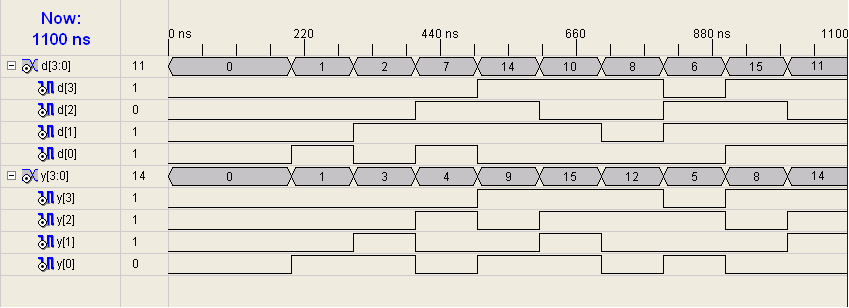 -------------------------------------GRAY TO BINARY---------------------------------------------library IEEE;use IEEE.STD_LOGIC_1164.ALL;use IEEE.STD_LOGIC_ARITH.ALL;use IEEE.STD_LOGIC_UNSIGNED.ALL;---- Uncomment the following library declaration if instantiating---- any Xilinx primitives in this code.--library UNISIM;--use UNISIM.VComponents.all;entity GRAYTOBIN is    Port ( D : in  STD_LOGIC_VECTOR (03 downto 0);           Y : out  STD_LOGIC_VECTOR (03 downto 0));end GRAYTOBIN;architecture Behavioral of GRAYTOBIN isbeginPROCESS (D)  variable TEMP : STD_LOGIC_VECTOR(3 DOWNTO 0);    BEGIN	TEMP(3) := D(3);              TEMP(2) := (D(2) XOR TEMP(3));	TEMP(1) := (D(1) XOR TEMP(2));	TEMP(0) := (D(0) XOR TEMP(1));	y <= TEMP;	   END PROCESS;end Behavioral;-------------------------------------GRAY TO BINARY----------------------------------------------------------------------------------MUX 4:1 USING EXPRESSION---------------------------------------------library IEEE;use IEEE.STD_LOGIC_1164.ALL;use IEEE.STD_LOGIC_ARITH.ALL;use IEEE.STD_LOGIC_UNSIGNED.ALL;entity MUX41EXPR is    Port ( D : in  STD_LOGIC_VECTOR (03 downto 0);           S1 : in  STD_LOGIC;           S0 : in  STD_LOGIC;           Y : out  STD_LOGIC);end MUX41EXPR;architecture DATAFLOW of MUX41EXPR isbeginY <= ((NOT S1) AND (NOT S0) AND D(0)) OR ((NOT S1) AND S0 AND D(1)) OR (S1 AND (NOT S0) AND D(2)) OR (S1 AND S0 AND D(3));end DATAFLOW;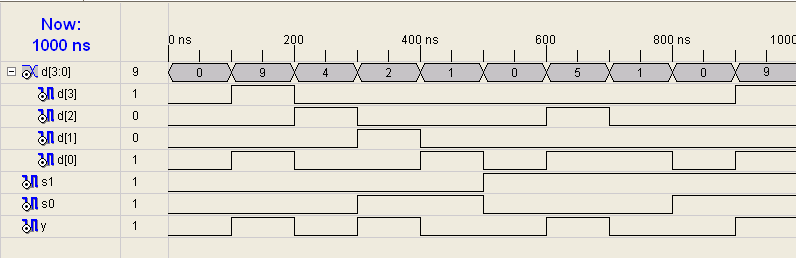 -------------------------------------MUX 4:1 USING CASE---------------------------------------------library IEEE;use IEEE.STD_LOGIC_1164.ALL;use IEEE.STD_LOGIC_ARITH.ALL;use IEEE.STD_LOGIC_UNSIGNED.ALL;entity MUX41CASE is    Port ( SEL : in  STD_LOGIC_VECTOR (01 downto 0);           D : in  STD_LOGIC_VECTOR (03 downto 0);           Y : out  STD_LOGIC);end MUX41CASE;architecture Behavioral of MUX41CASE isbeginPROCESS (D,SEL)BEGIN    CASE SEL IS      WHEN "00" => Y <= D(0);     WHEN "01" => Y <= D(1);     WHEN "10" => Y <= D(2);     WHEN "11" => Y <= D(3);     WHEN OTHERS => Y <= 'Z';     END CASE;END PROCESS;end Behavioral;-------------------------------------MUX 4:1 USING CASE---------------------------------------------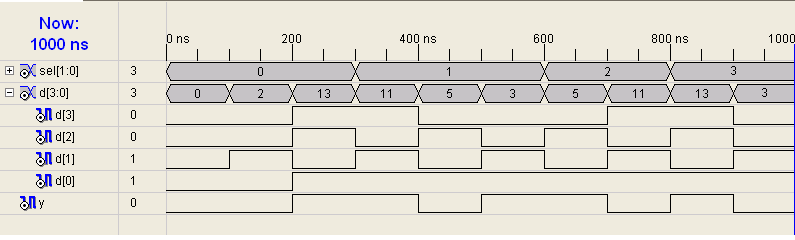 